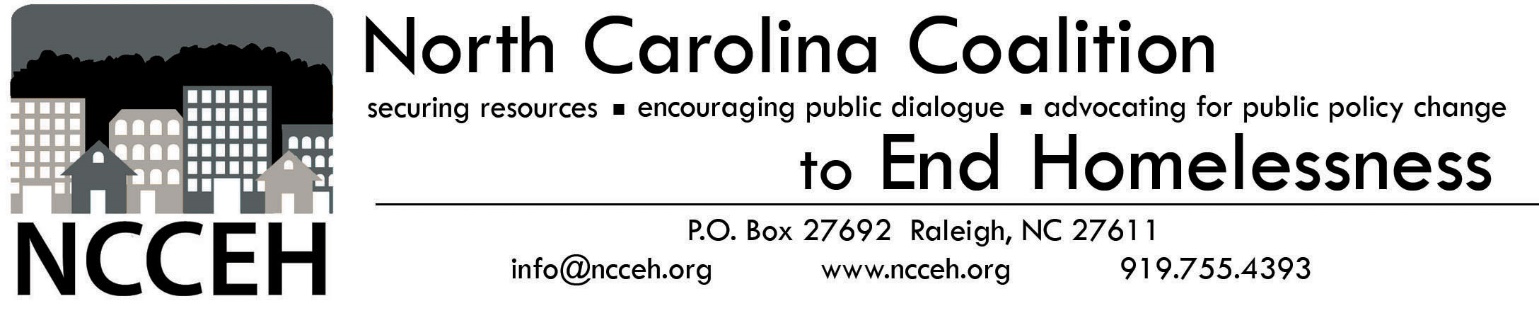 Supportive Services Only-Coordinated Entry Regional Grants 2019 New ApplicationApplication Check ListRefer to NCCEH’s Coordinated Entry Regional Grants Request for Proposals for more information about application requirements, grant requirements, and program design.Project Description Complete written application (below) Detailed budget spreadsheet, available here Match letters documenting 25% match to all requested fundsCoordinated Entry Documents Letter of support from the Regional Committee(s) committing to elect the applicant agency as Coordinated Entry Lead, if it is awarded SSO-CE funds Current Regional Committee CE prioritization waiting list (with no identifying information) RRH and PSH programs only: Documentation showing that all new admissions in 2019 came directly from the CE prioritization waiting list, such as HMIS screenshots or intake documents that correspond to the people on the waiting list. Please replace personally identifying information with HMIS IDs or other identifiers.Agency Financial Documents Most recent agency audit If the applicant is a CoC grantee, an e-LOCCS screenshot for the most recently completed operating year for every CoC grant the agency receives, showing the funding that was spent in that operating year. If the applicant is an ESG grantee, the final requisition request for the 2018 operating year or the most recent requisition request if the agency was not a grantee in 2018.Agency Grant Management Documents Copies of any monitoring findings and corrective action plans from any federal grants from the last three years HMIS 0640 HUD Data Quality Report (run the report for the whole agency for calendar year 2018)Agency Board of Directors Roster Board of Directors member roster that includes name, organization, and contact information of each board memberSubmission DirectionsSubmit a complete application, with all the required documents to http://bit.ly/SSOCE2019 by August 1, 2019 at 6:00pm.One agency may apply for funding to cover multiple Regional Committees. The applicant agency must submit complete project description documents and coordinated entry documents, as outlined above, for each Regional Committee for which they are applying, but only needs to submit one set of agency documents. Applications missing any of the above materials, without answers to any of the written questions, below, or submitted after the deadline will not be accepted.Any questions about this application or the SSO-CE program should be sent to bos@ncceh.org. NCCEH SSO-CE Written ApplicationSection 1. Organization InformationProject Applicant InformationCertificationTo the best of my knowledge and belief, all information in this application is true and correct.  MissionDescribe how coordinated entry supports the applicant agency’s mission. Limit answers to 1,000 characters or less.Area Served Which Regional Committee will you serve with this funding?      Please list all Regional Committees your organization currently serves.Location of main and satellite offices. Primary ContactPlease provide the following information for the person to whom all communication regarding this application should be directed.	Signatory AuthorityPlease enter the information for the person authorized to sign contracts for your organization.Section 2. Organizational Capacity & StabilityFinancial CapacityYear 1Year 2Year 3Past AwardsPlease list all federal grants (including grants passed through state or local sources originating at the federal level) your agency currently receives and the percent of the grant that was spent in the last complete grant year. If your agency receives more federal grants than fit on the table below, please attach a document listing the additional grants and all the information from the table below.If your agency does not currently receive any federal grants but has received federal funding in the last 2 years, please list the funding you have received in the last 2 years.If your agency spent less than 90% of the funds in any grant, please provide an explanation.Section 3. Staff Capacity Staff InformationEnter the # of part-time staff:    
Enter the # of full-time staff:    Please describe your plan to staff coordinated entry with this grant. Include how many staff will be involved and what activities each of them will cover. Please identify which staff member will be the Coordinated Entry Lead for the Regional Committee you plan to cover with this grant. Please also indicate if your agency plans to hire new staff to support coordinated entry, if your agency is awarded this grant. See the SSO-CE RFP for more information about coordinated entry requirements. Limit answers to 2,000 characters or less.HMIS Who is the HMIS Agency Administrator for your agency?Is the Agency Administrator a Full-time or Part-time staff person? Is the Agency Administrator’s primary job responsibility HMIS?   How many licensed HMIS users does your agency have?   The CE prioritization list will be held in HMIS so a large portion of time for SSO-CE grantees is spent maintaining that list in HMIS. Please describe how you plan to provide staffing to maintain the by-name list in HMIS. Mark sure to indicate if additional staff members who do not currently have HMIS licenses will need to be trained in HMIS. Limit answers to 1,000 characters or less.Please attach a 0640 HUD Data Quality Report for calendar year 2018. Run the report for your full agency.Section 4. Coordinated Entry Knowledge and ExperienceAgency participation in coordinated entryPlease indicate if your agency currently does the following: Acts as an access point for coordinated entry and conducts Prevention and Diversion Screens Conducts VI-SPDATs for clients enrolled in your program(s) Conducts VI-SPDATs for other agency’s clients, unsheltered clients, or others not enrolled in your program(s) Participates in community case conferencing meetingsFor emergency shelters only: Do all people entering your shelter receive the Prevention and Diversion Screen before entering? What services or assistance do you provide to try to divert people from entering shelter? If you do not conduct the Prevention and Diversion Screen with everyone before entering your shelter, why not? Limit answers to 2,000 characters or less.For applicant agencies that are other types of initial access points (like DSS, street outreach programs, etc): Does your agency conduct a Prevention and Diversion Screen on everyone who is seeking housing assistance? If you do not, please indicate what standards you use to determine whether to conduct a P&D screen. What services or assistance do you provide to try to divert people from entering shelter? Limit answers to 2,000 characters or less.For permanent housing programs, including RRH, PSH, or other affordable housing for people experiencing homelessness: Please describe the process you currently use to fill open slots in your program. Include how clients are selected and referred from the coordinated entry system. Limit answers to 1,000 characters or less.4a.  Do you fill all your open slots directly from the coordinated entry prioritization wait list? 4b. For RRH, PSH, programs and any other permanent housing programs that answered ‘Yes’ to 8a, please attach documentation showing that all new admissions in 2019 came directly from the coordinated entry prioritization waiting list, such as HMIS screenshots or other intake documents that correspond to the people on the waiting list. Please replace personally identifying information with HMIS IDs or other unique identifiers, if possible. 4c. If your agency admits new clients that were not on the coordinated entry prioritization waiting list, please explain why. Limit answers to 1,000 characters or less.Coordinated Entry System DescriptionPlease answer the following questions about your Regional Committee’s full coordinated entry system, not just your agency’s participation in it. Please answer just for the Regional Committee in which you are applying.Please describe why coordinated entry is important in your Regional Committee and how it assists your Regional Committee’s efforts to end homelessness. Limit answers to 2,000 characters or less.What are the challenges your Regional Committee is facing in implementing coordinated entry? What steps have you taken to start solving those problems? What steps do you plan to take in the future? How will SSO-CE funding help solve these problems? Limit answers to 2,000 characters or less.Do all newly homeless persons receive a Prevention and Diversion Screen in your Regional Committee? If not, please explain why. What steps has your Regional Committee taken to help divert people from homelessness? Limit answers to 2,000 characters or less.Do all shelters conduct VI-SPDATs, including domestic violence shelters, in your Regional Committee? If not, how does your system try to do VI-SPDATs on all sheltered individuals and families? Limit answers to 2,000 characters or less.How is your system conducting VI-SPDATs on people living in unsheltered situations? Limit answers to 2,000 characters or less.How is your prioritization waiting list currently maintained? Who enters data onto the list? Limit answers to 1,000 characters or less.What factors do you use to prioritize clients besides the VI-SPDAT score? Limit answers to 1,000 characters or less.Please describe how households are currently matched with open rapid re-housing, permanent supportive housing, and other participating permanent housing program slots. Who decides which person is enrolled next? What steps does the CE system take and what steps does the housing program take to enroll referrals from CE? Be as specific as possible about the process. Limit answers to 2,000 characters or less.Please describe your current case conferencing meeting. How often does it meet, what is the agenda of the meeting, and which agencies regularly attend? Please be as specific as you can. How would SSO-CE funding improve this meeting? Limit answers to 2,000 characters or less.How does the community currently ensure that all rapid re-housing, permanent supportive housing, and other participating permanent housing program openings are filled from the prioritization waiting list? Limit answers to 1,000 characters or less.Please attach a copy of your community’s prioritization waiting list, without any personally identifying information.Section 5. SSO-CE ProjectSSO-CE Project Budget RequestPlease attach the detailed project budget request spreadsheet. Grantees must spend their grants based strictly upon the funding requested in each category. Agencies will need to submit a budget amendment to NCCEH to change the amount to be spent per category.Please attach letters documenting 25% match to all requested funds.1. Please describe a plan to secure additional funding to support coordinated entry in your region, for your organization, to support other organization’s CE work, or both.SSO-CE Project DescriptionThe following questions apply specifically to the SSO-CE funding for which you are applying.Please describe the full scope of the project for which your agency will use the funding. Be sure to describe which gaps in your coordinated entry system you plan to fill using this funding, and how this funding will improve your coordinated entry system. Limit answers to 4,000 characters or less.Please describe how you will use the requested funding to improve the process of maintaining the CE prioritization list and referring households to housing resources.. Limit answers to 2,000 characters or less.Please describe the steps your region needs to take to move your prioritization waiting list into HMIS.  Limit answers to 2,000 characters or less.Please describe how you will use the requested funding to provide case management or navigation support to people in the coordinated entry system. Limit answers to 2,000 characters or less.Please describe how you will use the requested funding to expand access to coordinated entry for under-served groups, particularly people living unsheltered and people in shelters that are not currently participating in coordinated entry. Limit answers to 2,000 characters or less.If you plan to carry out activities using matching funds that are eligible SSO-CE activities that do not fall under one of NCCEH’s SSO-CE budget categories (annual assessment of service needs, case management, or outreach), please describe those activities below. See NCCEH’s SSO-CE RFP for more information about eligible uses of match. Limit answers to 2,000 characters or less.How do you plan to evaluate whether your Regional Committee’s coordinated entry system is working as intended? How would you approach making changes to improve your CE system? Limit answers to 2,000 characters or less.How will you encourage agencies to participate in CE and track participation among CoC and ESG grantees? Limit answers to 2,000 characters or less.Please describe your plan to spend all SSO-CE funding within one year. Limit answers to 2,000 characters or less.Name of organization:Name of organization:Street address:Mailing address:Telephone:Website:Federal tax ID number:DUNS #:Select organization type:Date of incorporation:mm/dd/yyyyName of authorized officialTitle of authorized officialTitle of authorized officialSignatureSignatureDateName:Title:Telephone: E-mail:  Name:Title:Telephone:E-mail:Mailing Address:      Mailing Address:      Applicant agency’s fiscal year: mm/ dd/ yy to mm/dd/ yyExplain your agency’s financial control system and procedures. Include an explanation of how your agency will monitor its activities to ensure that SSO-CE funding is spent in a timely manner and how SSO-CE funding will be applied and tracked against specific eligible activities. Limit answers to 2,000 characters or less.Has your organization received any HUD findings, ESG monitoring findings, or other monitoring or compliance issues with other federal grants within the past 3 years?     3a. If yes, please attach descriptions of the findings and any approved corrective action plans.List the total actual operating income and expenses of your organization for the last three completed fiscal years as shown on IRS Form 990 (with year 1 being the most recent year). If the 990 is not yet available for the most recently completed fiscal year, list the un-audited final income and expenditures and indicate that numbers are un-audited.Fiscal year end date: mm/dd/yyyyIncome amountWere the amounts for year 1 audited?     Expenses amountDifference in income and expensesFiscal year End date: mm/dd/yyyyIncome amountWere the amounts for year 1 audited?     Expenses amountDifference in income and expensesFiscal year end date: mm/dd/yyyyIncome amountWere the amounts for year 1 audited?     Expenses amountDifference in income and expensesProgram nameFunding sourceAward AmountPercent spent$          %$          %$          %$          %$          %$          %$          %$          %Name:      Title:      